          25 января 2021 года глава Богучарского муниципального района Кузнецов Валерий Васильевич  провел аппаратное совещание с заместителями главы администрации Богучарского муниципального района, руководителями структурных подразделений администрации муниципального района, главой администрации городского поселения – город Богучар.          В начале аппаратного совещания Валерий Васильевич поздравил с днем рождения Агапову Ларису Владимировну, начальника отдела по организационно – правовой работе, образованию и информационной безопасности администрации Богучарского муниципального района и вручил ей букет цветов.         Затем Кузнецов В.В. вручил нагрудный знак «За активную работу в профсоюзах» Богданову Ивану Владимировичу, председателю Богучарской районной организации Воронежской области Профсоюза работников народного образования и науки РФ и пожелал дальнейшей активной работы.         В продолжение совещания Величенко Юрий Михайлович, первый заместитель главы администрации Богучарского муниципального района – руководитель МКУ «Функциональный центр» Богучарского муниципального района, проинформировал присутствующих  о строительных и ремонтных работах, проходящих в районе.        Кузнецов В.В. поручил Величенко Ю.М. держать на контроле вопросы по мусорной реформе.        Курирующий вопросы экономики, финансов и предпринимательства в районе заместитель главы администрации Богучарского муниципального района Кожанов Алексей Юрьевич, сообщил, что ведется работа по подготовке отчета за 2020 год и мониторинг цен в районе.        Далее с информацией о работе агропромышленного комплекса района в зимний период выступил Валынов Сергей Васильевич, заместитель главы администрации Богучарского муниципального района. Он проинформировал присутствующих о состоянии озимых культур и о зимовке крупного рогатого скота.          Самодурова Наталья Анатольевна,  заместитель главы администрации муниципального района – руководитель аппарата администрации района, в своей информации сообщила о подготовке к Всероссийской переписи, которая пройдет с 1 по 30 апреля 2021 года.         Наталья Анатольевна подчеркнула, что до 12 февраля 2021 года необходимо принять активное участие в областном конкурсе «Добронежец – 2021».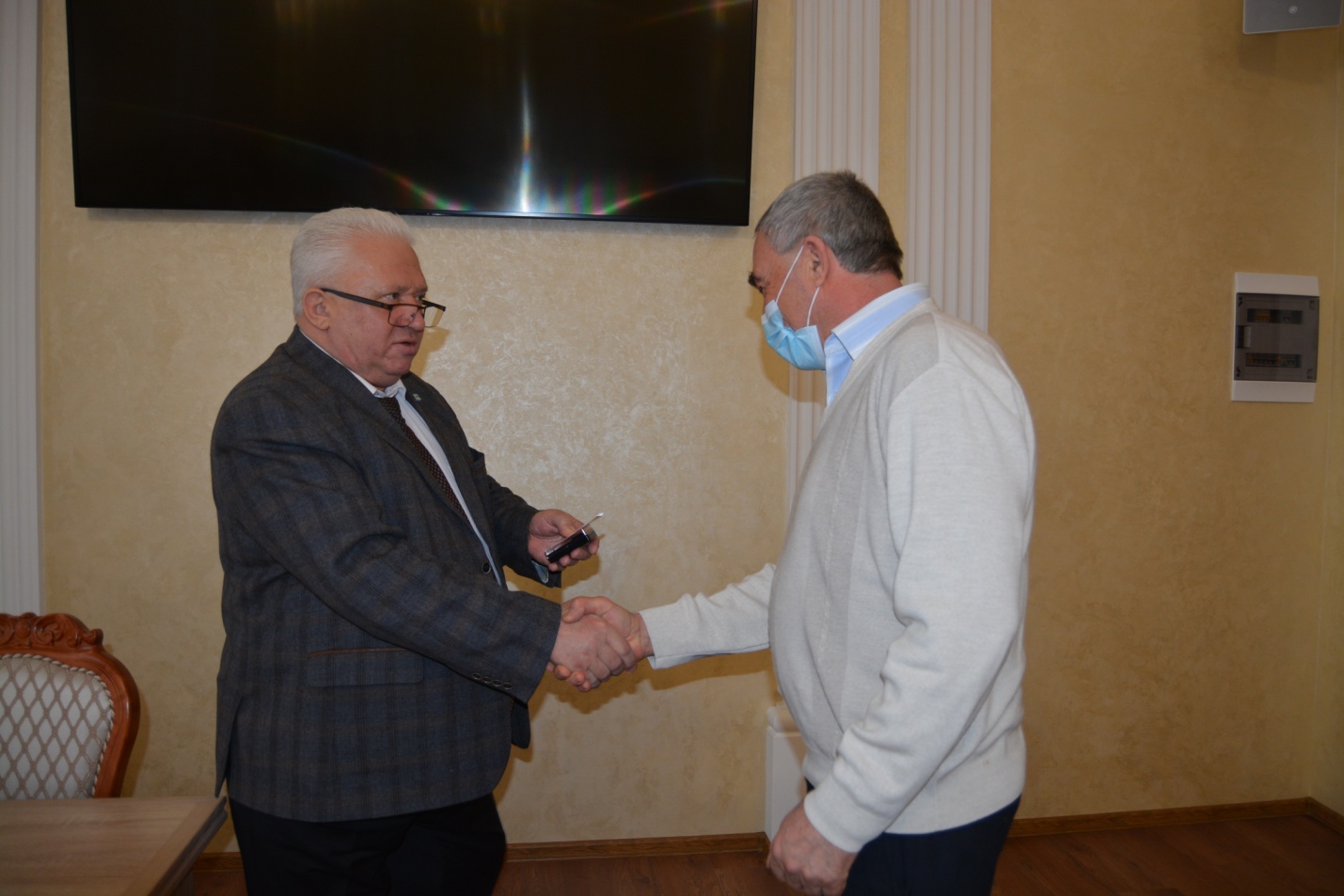 